Publicado en Ciudad de México el 25/04/2024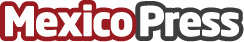 ​​​​​Necesario apoyar a PyMes para fortalecer la economía en México: HubSpot ​​​En México, de acuerdo con el Inegi, el 98.7% de los negocios son micro, pequeñas y medianas empresas y los que más predominan son los dedicados al comercio y servicio. HubSpot realizó la presentación de su nueva iniciativa Spotlight, en la que destacan las últimas innovaciones de la compañía para apoyar a las pymes en su crecimientoDatos de contacto:Norma Aparicio ATREVIA55 5922 4262Nota de prensa publicada en: https://www.mexicopress.com.mx/necesario-apoyar-a-pymes-para-fortalecer-la Categorías: Nacional Emprendedores Software Recursos humanos Estado de México Ciudad de México Webinars http://www.mexicopress.com.mx